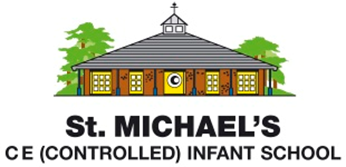 
History Long-term Curriculum PlanningKey to main National Curriculum focus for each unit:Changes within living memorySignificant events beyond living memoryLives of significant individualsSignificant local historical events, people and placesAutumn 1Autumn 2Spring 1Spring 2Summer 1Summer 2Year R(taught through texts, key experiences, guided activities and interactions as children access the continuous and enhanced provision)FocusAll about me (boxes)What can I tell my friends about past events in my life?Remembering 
(link with R.E.)What special events do I remember?GrowingHow have I changed since I was a baby?ExplorersWho were the greatest explorers?Nursery RhymesWhat can we find out about the past from nursery rhymes?Year R(taught through texts, key experiences, guided activities and interactions as children access the continuous and enhanced provision)Historical conceptsContinuity and changeSimilarity and differenceContinuity and changeSimilarity and differenceContinuity and changeSimilarity and differenceContinuity and changeSimilarity and differenceContinuity and changeSimilarity and differenceContinuity and changeSimilarity and differenceYear R(taught through texts, key experiences, guided activities and interactions as children access the continuous and enhanced provision)Golden threadsCommunity and cultureVoyage and discovery Community and cultureVoyage and discovery Community and cultureVoyage and discovery Community and cultureVoyage and discovery Community and cultureVoyage and discovery Community and cultureVoyage and discovery Year 1FocusToys – past and presentHow have toys changed over time?Pioneers of Flight – Samuel Cody Why do we remember Samuel Cody?MonarchsWould you rather have lived in Victorian or Elizabethan times?Year 1Historical conceptsContinuity and changeSimilarity and differenceCause and consequenceSources and evidenceContinuity and changeSimilarity and differenceCause and consequenceSources and evidenceContinuity and changeSimilarity and differenceCause and consequenceSources and evidenceContinuity and changeSimilarity and differenceCause and consequenceSources and evidenceContinuity and changeSimilarity and differenceCause and consequenceSources and evidenceContinuity and changeSimilarity and differenceCause and consequenceSources and evidenceGolden threadsCommunity and culture, Voyage and discovery, Army - conflict and peaceCommunity and culture, Voyage and discovery, Army - conflict and peaceCommunity and culture, Voyage and discovery, Army - conflict and peaceCommunity and culture, Voyage and discovery, Army - conflict and peaceCommunity and culture, Voyage and discovery, Army - conflict and peaceCommunity and culture, Voyage and discovery, Army - conflict and peaceYear 2FocusRemembrance DayWhy is there a memorial in Manor Park?Nursing Heroes – Florence Nightingale and Mary SeacoleHow did Florence Nightingale and Mary Seacole change hospitals?Great Fire of LondonHow did the Great Fire change London?Rosa ParksWhat difference did Rosa Parks make?Year 2Historical conceptsContinuity and changeSimilarity and differenceCause and consequenceSources and evidenceContinuity and changeSimilarity and differenceCause and consequenceSources and evidenceContinuity and changeSimilarity and differenceCause and consequenceSources and evidenceContinuity and changeSimilarity and differenceCause and consequenceSources and evidenceContinuity and changeSimilarity and differenceCause and consequenceSources and evidenceContinuity and changeSimilarity and differenceCause and consequenceSources and evidenceGolden threadsCommunity and culture, Voyage and discovery, Army - conflict and peace, DemocracyCommunity and culture, Voyage and discovery, Army - conflict and peace, DemocracyCommunity and culture, Voyage and discovery, Army - conflict and peace, DemocracyCommunity and culture, Voyage and discovery, Army - conflict and peace, DemocracyCommunity and culture, Voyage and discovery, Army - conflict and peace, DemocracyCommunity and culture, Voyage and discovery, Army - conflict and peace, Democracy